Д/з от 03.10, 04.10.К каждому уроку повторяем длительности: как пишутся, сколько половинных в целой, сколько восьмушек в четверти и т. д.Напишите десять любых целых нот.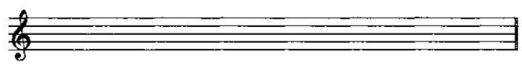 Превратите восьмые ноты в шестнадцатые.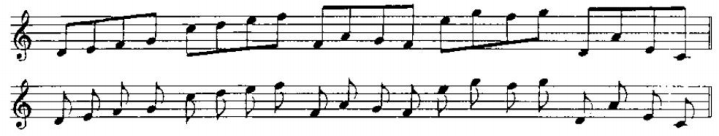 Выпишите из данных нот сначала только целые, а затем — половинные, четвертные, восьмые и  шестнадцатые.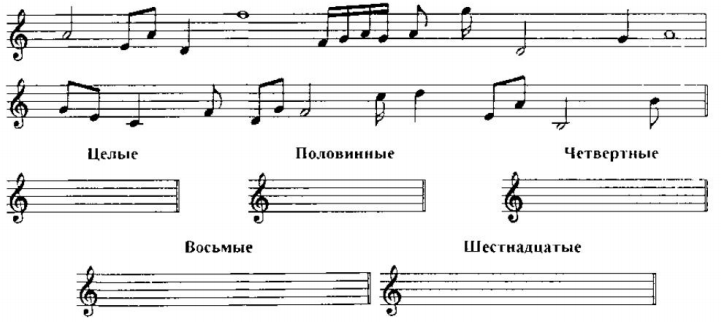 